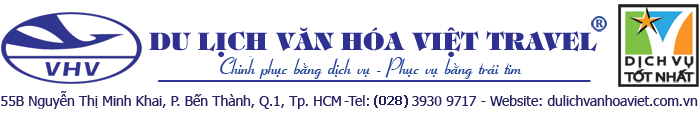 Tham quan du lịchBANGKOK – PATTAYAThời gian: 05 Ngày 04 ĐêmHàng không: Vietnam AirlinesĐiểm nổi bật:TẶNG BUFFET BAIYOKE 86 TẦNGTẶNG SHOW CHUYỂN GIỚI TẶNG MASSAGE THÁI CỔ TRUYỀNBãi biển Coral Island Chợ nổi 4 miềnLâu Đài Tỷ Phú Baan SukhawadeeCông viên khủng long Nong Nooch - xem show xiếc VoiChùa Bình Minh Wat ArunViếng đền phật 4 mặtTặng vé vào Cafe Boeing 747Dạo thuyền trên sông Chaophraya và xem hiện tượng cá nổi   Khách sạn 3 - 4* suốt hành trìnhHành trìnhSáng 08h35: Hướng dẫn sẽ đón khách tại sân bay Tân Sơn Nhất để làm thủ tục trên chuyến bay VN605 đi Thái Lan (Bangkok) lúc 11h30. Đến vương quốc Thái Lan, đoàn di chuyển về Pattaya ghé tham quan: 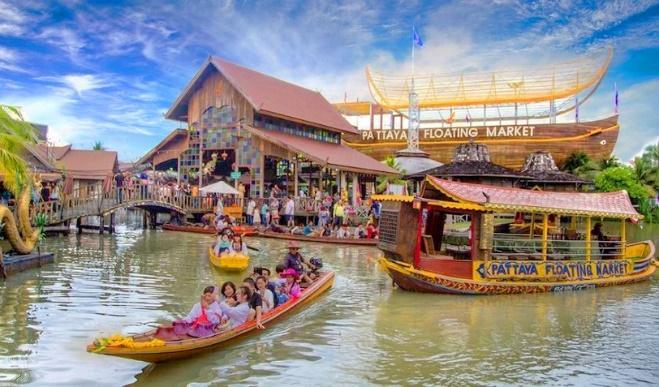 Chợ nổi 4 miền: nơi quý khách có thể trải nghiệm đời sống văn hóa đặc trưng của các vùng miền đất nước Thái Lan, thưởng thức các món ăn đặc sản địa phương, kiến trúc nhà truyền thống…Lâu đài tỉ phú Baan Sukhawadee - Lâu đài Hạnh phúc luôn nằm trong Top những điểm tham quan lớn nhất tại thành phố Pattaya (Thái Lan). Được xây dựng tráng lệ dựa theo lối kiến trúc độc đáo của lâu đài Versailles và nằm ngay sát với biển, tổng diện tích lên tới 29 hecta được hoàn thành từ năm 2000. 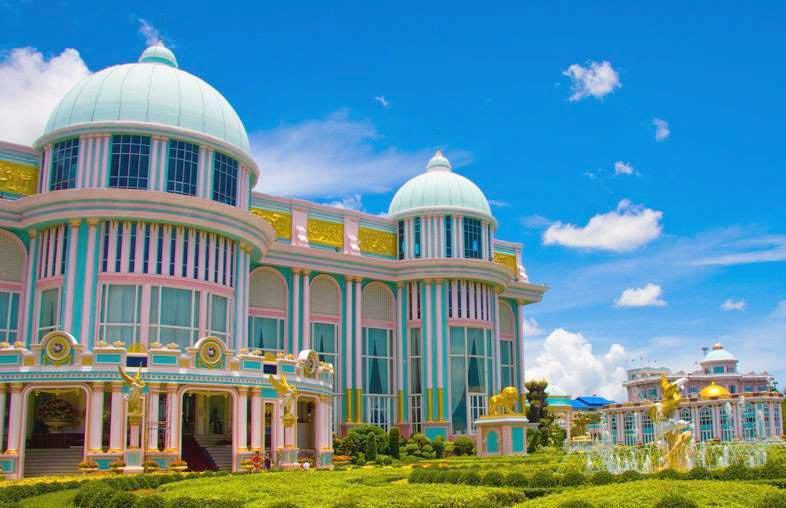 Sau đó, đoàn di chuyển về khách sạn nhận phòng.Tối: Đoàn dùng bữa tối tại nhà hàng, tự do khám phá phố biển Pattaya hoặc trải nghiệm Massage Thái cổ truyền. Sáng: Đoàn dùng bữa sáng tại khách sạn, khởi hành đi đảo Coral. Đảo Coral: quý khách tự túc tắm biển và tự do tham gia các trò chơi trên biển như: nhảy dù, lái mô tô nước, trượt ván…Đặc sắc nhất là chương trình lặn biển ngắm san hô (chi phí tự túc).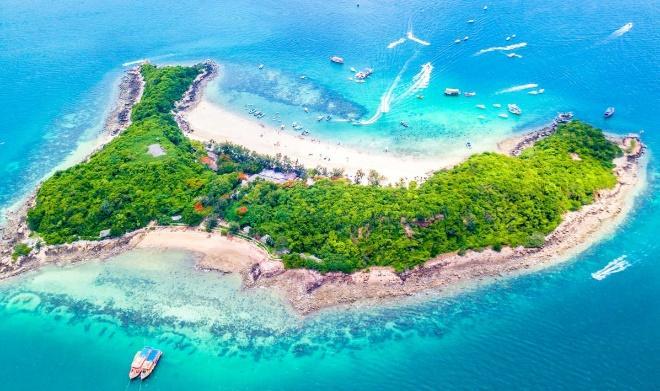 Trưa: Đoàn dùng bữa trưa tại nhà hàng, sau đó tiếp tục hành trình tham quan khám phá thành phố không ngủ Pattaya.Khao Chee Chan - Trân Bảo Phật Sơn- tượng Phật Thích Ca Mâu Ni đang ngồi thiền- được tạc trên một vách núi giữa trời. Sự độc đáo của bức tượng Phật lớn này là được khắc nổi bằng vàng ròng 24k, cao 130 m, rộng hơn 70m, được xây dựng vào năm 1996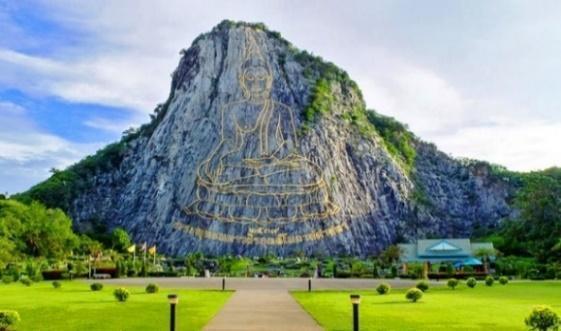 Trung tâm đá quý World Gems Collection - trưng bày đá quý phong thủy đạt tiêu chuẩn ISO 9001. LatexThưởng thức show diễn Colosseum đẳng cấp Quốc Tế với hơn 400 vũ công là người chuyển giới từ Nam sang Nữ với những màn biểu diễn trang phục công phu với đủ màu sắc, phong cách từ các quốc gia trên thế giới. Tối: Đoàn dùng bữa tối. Nhận phòng khách sạn nghỉ ngơi, tự do khám phá thành phố về đêm.Sáng: Dùng điểm tâm sáng tại khách sạn, trả phòng khởi hành về lại Bangkok.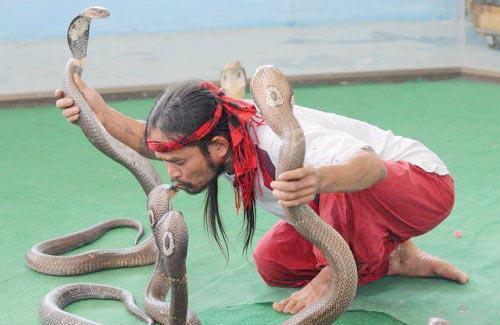 Trung tâm nghiên cứu rắn độc hoàng gia Thái Lan - xem biểu diễn tài nghệ bắt rắn của nhân viên trại rắn; nghe giới thiệu về sự sinh sản và chu kỳ phát triển và công dụng của rắn.Trưa: Dùng cơm trưa tại nhà hàng, sau đó tiếp tục di chuyển về Bangkok. Công viên Nong Nooch -  Nong Nooch Dinosaur Valley Pattaya: khu vườn thực vật với hàng chục nghìn loại hoa, cây cảnh nhiệt đới trong khuôn viên rộng lớn của đất nước Thái Lan. 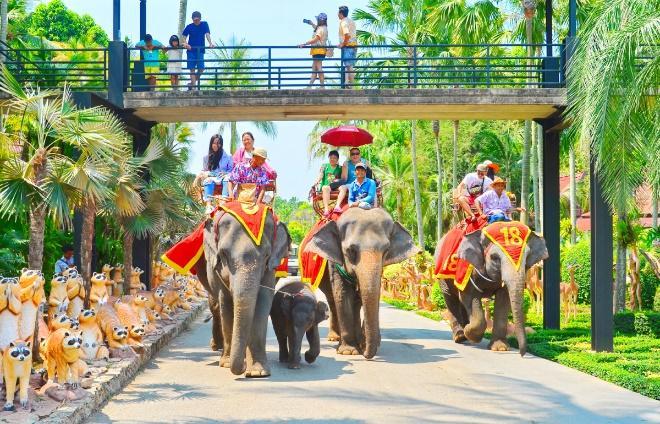 Quý khách có dịp xem show biểu diễn của các chú Voi vui nhộn (nếu đủ thời gian cho phép ).Hoặc ngồi xe điện tham quan khuôn viên công viên khủng long, vườn lan, xương rồng v.v….Tối: Đoàn dùng bữa tối tại nhà hàng, nhận phòng khách sạn nghỉ ngơi. Tự do khám phá Bangkok về đêm.Sáng: Dùng điểm tâm sáng tại khách sạn, xe đưa Quý khách tham quan:Dạo sông Chaophraya và ngắm nhìn cuộc sống của người dân dọc 2 bên bờ sông cùng xem hiện tượng cá nổi trên dòng sông.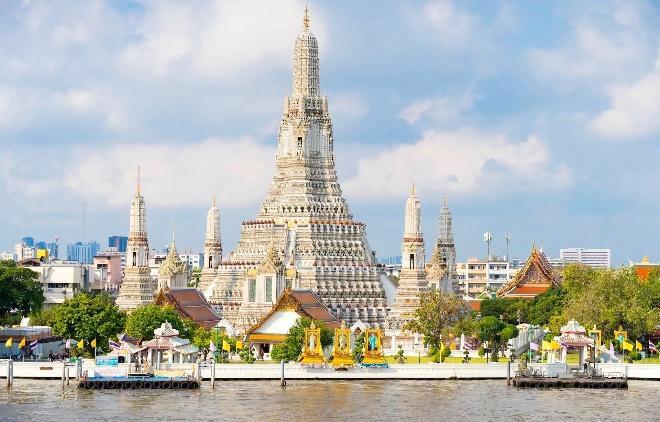 Chùa Thuyền - Wat Yannawa: là ngôi chùa độc nhất vô nhị vì với hình dáng thuyền rồng nằm bên cạnh dòng sông vào đời vua Rama III – chùa có lịch sử lâu đời linh thiêng ở địa phương, Quý khách có thể chiêm ngưỡng nhiều Xá Lợi Phật và cầu phước cầu bình an.Ghé thăm chùa Wat Arun: là một trong những ngôi chùa cổ kính nhất của Bangkok. Ngôi chùa hùng vĩ cao hơn 70 m. Xung quanh các ngọn tháp, những mảnh kính hoặc gốm sứ nhỏ được trang trí, tạo màu sắc lộng lẫy, bắt mắt, làm nên nét đẹp riêng biệt cho điểm đến này. Đến đây du khách có thể thuê những bộ trang phục truyền thống để checkin với những bức hình tuyệt vời nhất.Trưa: Dùng bữa trưa Buffet tòa nhà 88 tầng BaiYoke Sky với các món ăn thịnh soạn và ngắm nhìn toàn cảnh trung tâm Bangkok. 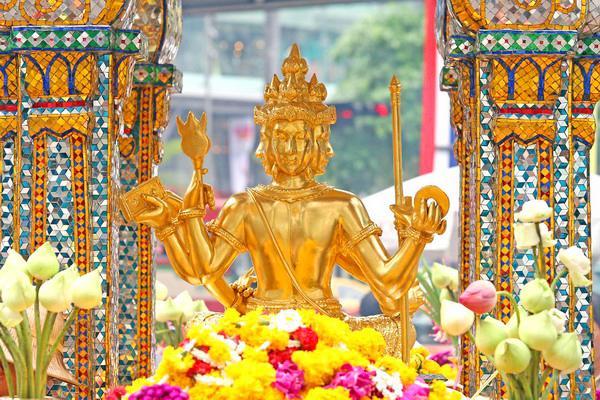 Viếng đền Erawan – Tượng Phật bốn mặt đặt tại đền Erawan, ngay trung tâm thủ đô Thái Lan. Được người dân Thái cũng như khách du lịch nói chung rất tôn kính bất kỳ ai đến đây đều dân hoa vàng kết vòng mang theo niềm tin để lời nguyện cầu trở thành sự thật. Bởi lẽ, mỗi chi tiết, giai thoại về tượng Phật bốn mặt đều mang những ý nghĩa linh thiêng của “lòng tốt – nhân từ -  cảm thông – công bằng”Tư do mua sắm tại Big C và Trung tâm thương mại Central World, Khu Siam ... sau 2-3 tiếng xe sẽ đón chở về lại khách sạn (Nếu khách có nhu cầu tiếp tục mua sắm thì sẽ tự túc về khách sạn). Tối: Bữa tối tự túc, về lại khách sạn nghỉ ngơi sau ngày dài mua sắm. Nghỉ đêm tại Bangkok.Sáng: Dùng điểm tâm sáng tại khách sạn, làm thủ tục trả phòng.Đến giờ hẹn xe đưa Quý khách ra sân bay quốc tế làm thủ tục, đáp chuyến bay VN604 lúc 14h45 về lại Việt Nam. Chia tay Quý khách và kết thúc chương trình. Hẹn gặp lại quý khách!Chia tay Quý khách và kết thúc chương trình. Hẹn gặp lại quý khách! (Lịch trình có thể thay đổi tùy theo tình hình thực tế, nhưng vẫn đảm bảo điểm tham quan)Ngày 1TP. HỒ CHÍ MINH - BANGKOK - PATTAYA                               (ăn trưa, tối)Ngày 2PATTAYA - ĐẢO CORAL                                                  (ăn sáng, trưa, tối)Ngày 3PATTAYA - BANGKOK                                                     (ăn sáng, trưa, tối)Ngày 4KHÁM PHÁ BANGKOK                                                (ăn sáng, trưa buffet)Ngày 5BANGKOK - TP. HỒ CHÍ MINH                                                        (ăn sáng)GIÁ TOUR TRỌN GÓI CHO 1 KHÁCH/VNĐGIÁ TOUR TRỌN GÓI CHO 1 KHÁCH/VNĐGIÁ TOUR TRỌN GÓI CHO 1 KHÁCH/VNĐGIÁ TOUR TRỌN GÓI CHO 1 KHÁCH/VNĐGIÁ TOUR TRỌN GÓI CHO 1 KHÁCH/VNĐKhởi hànhKhởi hànhNgười lớn
(Từ 11t)Trẻ em
(từ 02 - 10t)Trẻ em
(dưới 2t)Tháng 514, 21, 23, 307.790.0006.290.0002.390.000Tháng 604, 11, 13, 18, 20, 25, 278.390.0006.790.0002.590.000Tháng 702, 04, 09, 11, 16, 18, 23, 25, 308.390.0006.790.0002.590.000Tháng 801, 06, 08, 13, 158.390.0006.790.0002.590.000Tháng 820, 22, 297.790.0006.290.0002.390.000Tháng 910. 12, 17, 19, 24, 267.790.0006.290.0002.390.000Tháng 1003, 08, 10, 15, 17, 24, 29, 317.790.0006.290.0002.390.000Tháng 1105, 117.790.0006.290.0002.390.000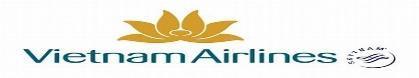 Chuyến bay ngày điVN605 SGN BKK 11:30 - 13:10Chuyến bay ngày vềVN604 BKK SGN 14:45 – 16:25Chuyến bay ngày điVN605 SGN BKK 11:30 - 13:10Chuyến bay ngày vềVN604 BKK SGN 14:45 – 16:25Chuyến bay ngày điVN605 SGN BKK 11:30 - 13:10Chuyến bay ngày vềVN604 BKK SGN 14:45 – 16:25Chuyến bay ngày điVN605 SGN BKK 11:30 - 13:10Chuyến bay ngày vềVN604 BKK SGN 14:45 – 16:25Chuyến bay ngày điVN605 SGN BKK 11:30 - 13:10Chuyến bay ngày vềVN604 BKK SGN 14:45 – 16:25TRẺ EM NGỦ CHUNG VỚI NGƯỜI LỚN ĐI KÈMTRẺ EM NGỦ CHUNG VỚI NGƯỜI LỚN ĐI KÈMTRẺ EM NGỦ CHUNG VỚI NGƯỜI LỚN ĐI KÈMTRẺ EM NGỦ CHUNG VỚI NGƯỜI LỚN ĐI KÈMTRẺ EM NGỦ CHUNG VỚI NGƯỜI LỚN ĐI KÈMNGAY SAU KHI ĐĂNG KÝ TOUR, QUÝ KHÁCH VUI LÒNG ĐÓNG CỌC 50% TỔNG GIÁ TOUR, PHẦN CÒN LẠI, XIN VUI LÒNG THANH TOÁN TRƯỚC 15 NGÀY KHỞI HÀNH (KHÔNG TÍNH THỨ 7, CHỦ NHẬT)Nếu hủy tour, Quý khách thanh toán các khoản lệ phí hủy tour sau: Hủy tour sau khi đăng ký: 50% giá tour trọn góiTrước ngày đi 20 Ngày:  90% giá tour trọn góiTrước ngày đi 0-19 ngày: 100% giá tour trọn góiViệc huỷ bỏ chuyến đi phải được thông báo trực tiếp với CÔNG TY hoặc qua fax, email, tin nhắn và phải được CÔNG TY xác nhận. Việc huỷ bỏ bằng điện thoại không được chấp nhận.Do tính chất là đoàn ghép khách lẻ, CÔNG TY sẽ có trách nhiệm nhận khách đăng ký cho đủ đoàn (25 khách người lớn trở lên) thì đoàn sẽ khởi hành đúng lịch trình. Nếu số lượng đoàn dưới 25 khách, CÔNG TY có trách nhiệm thông báo cho quý khách trước tối thiểu 03 ngày tính từ ngày khởi hành và sẽ thỏa thuận lại ngày khởi hành mới nhất mà không phải bồi hoàn thêm bất cứ chi phí nào.Đối với sự thay đổi lịch trình, giờ bay do lỗi của hãng hàng không, tàu hoả, tàu thuỷ, CÔNG TY sẽ không chịu trách nhiệm bất kỳ phát sinh nào do lỗi trên như: phát sinh bữa ăn, nhà hàng, khách sạn, phương tiện di chuyển, hướng dẫn viên, …Khi đăng ký tour du lịch, Quý khách vui lòng đọc kỹ chương trình, giá tour, các khoản bao gồm cũng như không bao gồm trong chương trình, các điều kiện hủy tour trên biên nhận đóng tiền. Trong trường hợp Quý khách không trực tiếp đến đăng ký tour mà do người khác đến đăng ký thì Quý khách vui lòng tìm hiểu kỹ chương trình từ người đăng ký cho mình.Hành lý và tư trang quý khách vui lòng tự bảo quản trong quá trình du lịch. CÔNG TY sẽ không chịu bất kỳ trách nhiệm nào về tất cả mất mát hành lý và tư trang cá nhân của quý khách.Bất kỳ dịch vụ nào trong tour nếu quý khách không sử dụng cũng không được hoàn lạiVì lý do sức khỏe và an toàn vệ sinh thực phẩm, Quý Khách vui lòng không mang thực phẩm từ bên ngoài vào nhà hàng, khách sạn. Đối với thức uống khi mang vào phải có sự đồng ý của nhà hàng, khách sạn và sẽ bị tính phí (nếu có).Trường hợp quý khách tham gia tour 01 người, bắt buộc đóng thêm tiền phụ thu phòng đơn để ở riêng 01 phòng. Trong trường hợp trong đoàn có khách đi 01 mình, cùng giới tính và có nhu cầu ghép phòng với quý khách thì CÔNG TY sẽ hoàn lại tiền phụ thu phòng đơn cho quý khách.Quý khách đang mang thai vui lòng báo cho nhân viên ngay khi đăng ký tour. Lưu ý phải có ý kiến của bác sĩ trước khi tham gia tour, quý khách sẽ cam kết tự chịu trách nhiệm về sức khỏe của mình và thai nhi trong suốt thời gian tham gia chương trình du lịch.Quý khách có nhu cầu cần xuất hóa đơn vui lòng cung cấp thông tin xuất hóa đơn cho nhân viên kinh doanh ngay khi đăng ký, không nhận xuất hóa đơn sau khi tour đã kết thúc.